Ո Ր Ո Շ ՈՒ Մ
15 ապրիլի 2024 թվականի   N 935 ՎԱՆԱՁՈՐ ՔԱՂԱՔԻ ՄԱՇՏՈՑԻ ՓՈՂՈՑ 1-ԻՆ ՆՐԲԱՆՑՔ ԹԻՎ 3Ա ԲՆԱԿԵԼԻ ՏԱՆԸ ՆՈՐ ՓՈՍՏԱՅԻՆ ՀԱՍՑԵ ՏՐԱՄԱԴՐԵԼՈՒ ՄԱՍԻՆ Հիմք ընդունելով Անահիտ Աղասու Ջալալյանի 04․04․2024 թվականի թիվ 6480 դիմումը, անշարժ գույքի սեփականության (օգտագործման) իրավունքի  գրանցման թիվ 1987537 վկայականը, անշարժ գույքերի հասցեներ տրամադրելու մասին որոշման թիվ քաղվածքը, ղեկավարվելով ՀՀ կառավարության 2021 թվականի փետրվարի 25-ի թիվ 233-Ն որոշմամբ հաստատված կարգի 29-րդ կետի 4-րդ ենթակետով` որոշում եմ.Վանաձոր քաղաքի Մաշտոցի փողոց 1-ին նրբանցք թիվ 3ա բնակելի տանը  տրամադրել նոր փոստային հասցե` Վանաձոր համայնք, Վանաձոր ք., Մ․ Մաշտոցի փողոց, 1-ին նրբանցք, 3/1 բնակելի տուն։



ՀԱՄԱՅՆՔԻ ՂԵԿԱՎԱՐԻՊԱՇՏՈՆԱԿԱՏԱՐ`     ԱՐԿԱԴԻ ՓԵԼԵՇՅԱՆՃիշտ է՝ԱՇԽԱՏԱԿԱԶՄԻ  ՔԱՐՏՈՒՂԱՐ 					Հ.ՎԻՐԱԲՅԱՆ
ՀԱՅԱՍՏԱՆԻ ՀԱՆՐԱՊԵՏՈՒԹՅԱՆ ՎԱՆԱՁՈՐ ՀԱՄԱՅՆՔԻ ՂԵԿԱՎԱՐ
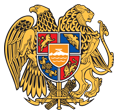 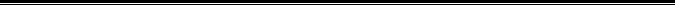 Հայաստանի Հանրապետության Լոռու մարզի Վանաձոր համայնք
Ք. Վանաձոր, Տիգրան Մեծի 22, Հեռ. 060 650162, 060 650040 vanadzor.lori@mta.gov.am, info@vanadzor.am